Муниципальное дошкольное образовательное учреждение  «Детский сад № 240»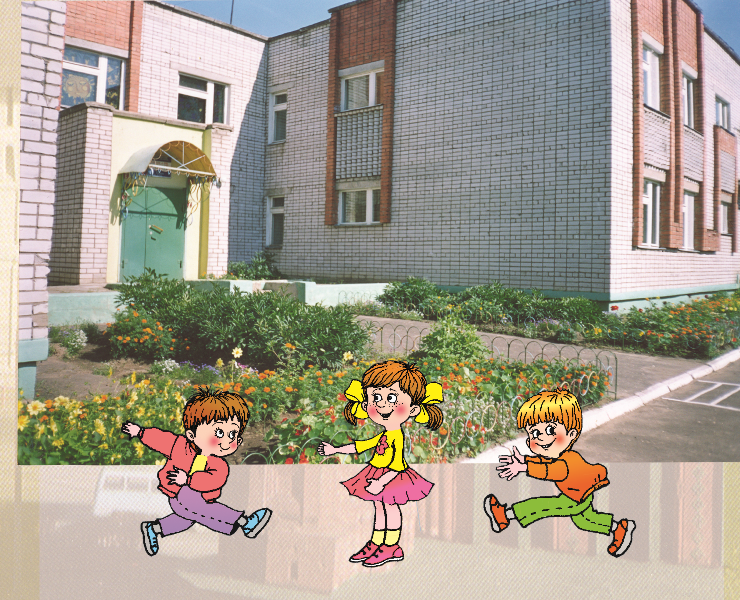 Ярославль 1.Общая характеристика муниципального дошкольного образовательного учреждения  «Детского сада № 240»1.1 Юридический адрес: 150034.г. Ярославль, ул. Ранняя, 9а, телефон (факс): 38-48-44,эл. адрес: yardou240@yandex.ruадрес сайта: http://mdou 240.edu.yar.ru1.2. Результаты лицензирования и аккредитации:22.01.2016г.  ДОУ получило лицензию  департамента образования Ярославкой области  на право оказывать  образовательные  услуги по реализации образовательных программ (бессрочно) (серия 76Л02 №000078)  1.3. Государственный статус: Муниципальное дошкольное образовательное учреждение «Детский сад №240» относится к типу дошкольная образовательная организация4. Учредитель: Департамент образования мэрии г. Ярославля.1.5. Режим функционирования.       12-и часовое пребывание детей в детском саду, с 7-00-19-00 часов.         Выходные: суббота, воскресенье.1.6. Количество групп, их специфика, численность воспитанников:В детском саду функционирует 12 групп из них:общеразвивающего вида -10 групп;компенсирующего вида (для детей с общим недоразвитием речи)-2 группы(№12 и 13).Возрастной и списочный состав.Среди воспитанников:  132(52%)  девочек,   122 (48%)   мальчиков.Состав семей воспитанников:полная: 81% из них многодетные-39 семейнеполная:19%;Контингент воспитанников социально благополучный, преобладают дети из полных семей2. Кадровое обеспечение.Образовательную деятельность с детьми  в детском саду осуществляет педагогический коллектив в составе 30человек:старший воспитатель;учитель-логопед-2 чел.;педагог-психолог;музыкальный руководитель-1чел.;инструктор физкультуры;воспитатели-23 чел. В учреждении работаю опытные педагоги, в основном с большим стажем работы.Методическое руководство осуществляет старший воспитатель Угарова Татьяна Викторовна. Курсовая подготовка 2016-17 уч.г.В 2016-17 уч. году- курсы повышения квалификации по введению ФГОС-72 часа, прошли 4 педагога. Из 30чел. не обучены по ФГОС-2  педагога(находятся в отпуске по уходу за ребенком). Вывод:  Всего в детском саду работает 30 педагогов (включая старшего воспитателя) Из  них 5 специалистов. Средний возраст нашего коллектива средний. Образовательный уровень73% педагогов- высшее образование,10% среднее-специальное. профессиональное73% педагогов имеют высшую и первую квалификационную категорию. 66 % педагогов имеют богатый опыт обучения и воспитания детей и составляют крепкую основу педагогического коллектива, что обеспечивает определенную стабильность и преемственность педагогической деятельности.3. Организация образовательного процессаПедагогический коллектив детского сада реализует основную общеобразовательную программу детского сада, разработанную на основе примерной основной  образовательной программы и с учетом авторской комплексной программы «Мир открытий» под  редакцией Л.Г. Петерсон.Группы компенсирующего вида для детей с общим недоразвитием речи работают по программе: Филичевой Т.Б., Чиркиной Г.В.  «Подготовка к школе детей с общим недоразвитием речи»      Основным приоритетным  направлением в деятельности образовательного учреждения является  художественно-эстетическое.Планирование работы с детьми ведется в соответствии с годовым планом учреждения, который принимается и утверждается на педагогическом совете.Образовательную деятельность педагоги  организуют в игровой форме, что помогает детям лучше усваивать материал.  Воспитатели  создают благоприятный микроклимат, доброжелательную атмосферу. Это позволяет детям, чувствовать  себя комфортно, свободно, уверенно.. Взаимоотношения с детьми педагоги выстраивают на основе личностно- ориентированной модели общения, стараются учитывать их точку зрения, чувства и эмоции Все педагоги нашего ДОУ  используют здоровьесберегающие технологии, многие  технологию деятельностного метода «Ситуация» Л.Г. Петерсон, проектный метод обучения.Использование педагогами  здоровьесберегающих технологий. 2016-17учебный год. Проектная деятельность. В 2016-17 уч. году педагогами  реализованы следующие проекты:В 2016-17 уч. году педагогами  разработаны  и  реализованы следующие проекты:развитие ранних представлений о мире профессий у детей дошкольного возраста:«Музей часов», гр. №13, воспитатели Хвощинская М.М., Зимина Ю. В.«Поликлиника», гр. №8, , воспитатели Белова С.Ю., Сморкалова Л.К.«Пожарные,» гр. №1,воспитатель Смирнова О.А.Мини-пекарня», гр. №8, воспитатели Дмитричева Г.А., Лукашова Н.В.,«Театр» гр. №12, воспитатели Морозова Т.Ю., Шибалева С.В.«Юные журналисты», гр. 10,воспитатели Лукашова Н.В., Мухтасимова Л.Н.«Ателье», гр. 9, воспитатели Милкова Н.Б., Скворцова Л.Е. Проект фото - выставка: «Профессии моих родителей»Реализация концепции математического образования«Волшебный мир шахмат» гр. №13, воспитатели  Хвощинская М.М., Зимина Ю.В.Привитие норм экологического сознания: участие  учреждения в проекте «Яркая экология» собрали тонну макулатуры.«Растения лечат» (о лекарственных растениях Ярославской области» гр. №12, воспитатель Морозова Т.Ю.«Мусор земле не к лицу» гр. №12, воспитатели Шибалева С.В., Морозова Т.Ю.«Мусор земле не к лицу» гр. №11, воспитатели Смирнова О.А., Артамошкина М.А.Общесадовый  проект «Посадили огород, посмотрите, что растет»Экологические акции: «Сдал батарейку-спас ежика» гр. №11, воспитатели Артамошкина М.А. , Смирнова О.А.« Выбирай  экологически чистый транспорт»  8 июня - день езды на велосипедах, самокатах, роликах. Музыкальное развитие«Мир музыки Чайковского», музыкальный  руководитель Чубарина Н.В.Внедрение метода проектов в практику педагогической работы предусмотрено ФГОС ДО. Использование педагогами  в образовательной работе проектного метода позволяет осуществлять индивидуализацию образовательного процесса, поддерживать детскую инициативу, формировать у детей основные ключевые компетентности, способность к исследовательскому  типу мышления, интегрировано решать педагогические задачи в рамках одной темы.Метод проектов дает возможность формировать у детей основные ключевые компетентности, способность к исследовательскому  типу мышления, коммуникативные навыки, умение работать с информацией, навыки социального взаимодействия, самооценку и самоконтроль, расширяет познавательные интересы, любознательность. Образовательная деятельность с детьми выстраивается по расписанию, которое  составлено в соответствии с требованиями СанПиНОрганизация образовательной деятельностиДостижения в работе учреждения.Участие в конкурсах, концертах, выставках.Ромазан И.Е. лауреат губернаторской премии,2016 в области образования  за программу музейно-педагогической деятельности «Волшебный мир театральной куклы».Педагоги ДОУ приняли участие в педагогической карусели, посвященной 90- летию МСО г. Ярославля:Взаимодействие д/с  и семьиВзаимодействие детского сада с социумом. С целью расширения образовательного пространства, в начале учебного года были заключены договора о сотрудничестве с:филиалом библиотеки №18Для создания у ребенка целостного представления об окружающем мире, развития познавательной мотивации, освоения им общечеловеческих ценностей, формирования личностной культуры мы установили тесные связи с филиалом детской библиотеки.Совместная работа  по разработанному плану способствует дальнейшей социализации дошкольников посредствам познавательных занятий, бесед, конкурсов поделок и чтецов; расширяет кругозор дошкольников; развивает у детей инициативу, самостоятельность и ответственность.ДЮЦ «Каучук» Установлена тесная связь между учреждением и спорткомплексом «Каучук». Совместные спортивные  мероприятия  способствуют не только развитию и популяризации детского спорта, но и формируют  у детей стремление к ЗОЖ МАУ ДК «Гамма»Установлены прочные связи детского сада  с домом культуры «Гамма»  в организации досуговой  деятельности детей: праздники,  благотворительные акции, выставки рисунков и поделок.  В течение 13 лет детский сад принимает участие в фестивале детского творчества «Лети, планет детства» .МОУ ДОД  СДЮТ «Абрис»(спортивно-развлекательные мероприятия) эскурсии в краеведческий музей «Природа и охота»;С 2015  года  детский сад заключил договор  с «ГАУК ЯО Ярославский историко - архитектурный художественный музей – заповедник». Ежемесячно сотрудники музея проводят  выездные занятия в рамках программы «Растем с музеем. Тематика занятий связана с миром живой природы и окружающими предметами и потому близка и понятна детям старших  возрастных групп детского сада. Особенность занятий – использование предметов из музейных коллекций. Возможность активного, исследовательского «общения» с музейными предметами очень привлекательна для детей. Такое знакомство с музейными коллекциями значительно расширяет их кругозор, развивает наблюдательность, воображение, умение извлекать знания из предметов.Социальное партнерство ДОУ и Ярославского  историко-архитектурного  и художественного  музея заповедника  дарит детям возможность знакомства с историей малой Родины, природой, культурой и искусством родного края.Выстроенные партнерские отношения с учреждениями культуры и спорт, находящимися в нашем микрорайоне позволяют: снять  территориальную ограниченность  ДОУ, помогают развивать  навыки общения детей в различных социальных ситуациях, с людьми разного пола, возраста, национальности, с представителями разных профессий.  Психологическая служба ДОУ.В учреждении функционирует психологическая служба, где обеспечивается психолого-педагогическое сопровождение детей, целью которого, является обеспечение гармоничного  развития ребёнка, сохранение и укрепление психологического здоровья детей, создание эмоционального комфорта в условиях МДОУ.Психологическая служба учреждения ставила перед собой следующие задачи: Укрепление психологического здоровья детей, учитывая индивидуальные и возрастные особенности.Создание условий безболезненной адаптации ребёнка к новым социальным условиям.Продолжать работать над улучшением социально-психологического климата в педагогическом коллективе.Продолжение диагностики и развития эмоциональной и интеллектуальной сферы детей.Диагностика детей готовности к школьному обучению.Скрининговая диагностика для выявления детей группы риска. Продолжение осуществления взаимодействия детского сада и семьи.Методическая тема – развитие и коррекция эмоциональной сферы детей.Задачи учреждения и частично психологической службы направлены на внедрение и реализацию ФГОС.Формы  работы психологической службы:Работа с детьми: тренинговые занятия  по развитию и коррекции эмоциональной сферы дошкольников, индивидуально-коррекционная и групповая работа, релаксация, диагностика эмоциональной сферы и готовности детей к школе, психолого-педагогическое обследование детей, а так же беседы, наблюдения. Работа с педагогами: помощь в подготовке родительских собраний, участие в педагогических советах, анкетирование, тестирование, проведение групповых и индивидуальных консультаций, тренингов.Работа с родителями: групповые и индивидуальные консультации по запрашиваемым темам, посещение родительских собраний, анкетирование, беседы. Задачи, поставленные за год  реализовывались и решались в следующих направлениях:1 Психологическое сопровождение воспитательной деятельностиДанное направление реализовывалось в работе с педагогами, родителями, воспитанниками.Психологическое просвещение:  Оформление стендовой информации для педагогов и родителей  на темы: «Стили воспитания используемые педагогом», «Советы педагогам при внедрении инноваций в деятельности!», «Особенность гендерного развития»,  «Критерии эффективности педагога при внедрении ФГОС», «Травмирующие ситуации в детской жизни», «Дети учатся тому, что видят у себя в дому»,»  «Чувства разные нужны, чувства разные важны»,  «Внутрисемейное благополучие и способы его достижения».Психологическая профилактика: Проведены родительские собрания на темы: « Семья, как основа психологического благополучия ребёнка», «Самооценка ребёнка дошкольного возраста»», «Общаться с ребёнком Как?», «Добрые и не очень игрушки».Психологическое консультирование: Проведены  индивидуальные и групповые консультации для родителей на темы: Детские капризы и истерики, кризисные периоды в жизни ребёнка, развитие познавательных процессов детей, эмоциональный фон ребёнка, агрессия ребёнка, привязанность ребёнка к маме, влияние развода родителей на личность ребёнка, развитие речи ребёнка, замкнутость ребёнка, ссоры родителей, детские капризы, детские конфликты, особенности сиблингов в семье, влияние двухпоколенного воспитания на формирование личности и воспитание ребёнка.Проведены групповые и индивидуальные консультации для педагогов: по организации родительских собраний, по взаимодействию с детьми, по взаимодействию с родителями.Групповые:  «Наши родители, кто они?!»,  «Гипердинамический и гиподинамический синдром у детей», «Установки педагога к детям»Психологическая диагностика: Проводилась диагностика познавательных процессов, с целью выявления групп риска, изучения динамики развития детей на начало и конец года. В индивидуальном порядке 2 раза в год, по методике Юрасовой Е.Н.,(Методические рекомендации по изучению познавательных процессов детей ЯГПУ 1998 год)В результате по направлению: Повысилась компетентность родителей и педагогов по вышеуказанным вопросам, повысился уровень посещаемости родительских собраний.Консультации  посетили 19  педагогов, где ими был приобретён опыт и знания, что улучшило их взаимодействие с детьми и повысило качество образовательного процесса. О чём свидетельствует хорошая динамика педагогической диагностики по образовательной программе на 2016-2017 год.  Отслеживается положительная  динамика в развитии познавательных процессов детей. Повысился уровень развития познавательных процессов.1.2. Психологическое  развития личности обучающихся (воспитанников)Данное направление реализовывалось в работе с родителями, педагогами, детьми.Психологическое просвещение: Оформление информационных стендов для родителей на темы: «Психологические игры и упражнения, способствующие развитию самосознания ребёнка»,  «Советы родителям в общении с детьми», «Что необходимо принять родителям во внимание, чтобы обеспечить ребёнку психофизическое благополучие»Стенд для педагогов: «Факторы, неблагоприятно влияющие на психическое здоровье детей в детском саду», «Заповеди хорошего педагога».Психологическая профилактика: Родительские собрания: « Стили воспитания в семье», «Родительские установки»», «Общаться с ребёнком ТАК!».С детьми  подготовительной группы № 10 проведены блоки релаксационных встреч, 2 раза в год. Всего 23 человека.Психологическое консультирование: Индивидуальное консультирование педагогов и родителей по взаимодействию с детьми с целью оказания психологической помощи и выработке индивидуальных маршрутов. Проведен мастер-класс для педагогов по песочной графике, работе на световых песочных столах, присутствовало 12 педагогов, где они получили опыт работы на песочных столах и несколько способов рисунков на песке.Психологическая коррекция и развитие: Работа с детьми по эмоциональному развитию и коррекции социальных отношений с целю гармоничного развития личности и обеспечения эмоционального комфорта. Работа проводилась по программам И.А. Пазухиной И.А. «Давай познакомимся», Н.Ю. Куражевой «Цветик-семицветик», С.И. Семенака « Социально- психологическая адаптация ребёнка в обществе», Панфилова М.А. «Игротерапия общения».Работа с детьми  старших и подготовительных групп на световых планшетах (песочная терапия). Рисование песком развивает тактильные ощущения, мелкую моторику рук, речь, мышление, творческий потенциал. Проведено по 7 встреч с каждой возрастной группой.Психологическая диагностика:  Отслеживание динамики психоэмоционального состояния детей, особенностей эмоциональной сферы по завершению освоения программы по эмоциональному развитию. Диагностика проводилась у младших, средних и старшей группы. Использовались ряд методик: Проективные рисуночные  методики: « Рисунок семьи», «Кактус», «Несуществующее животное» под редакцией А.Л. Венгер – М.: Изд-во ВЛАДОС_ПРЕСС, 2007. Тест тревожности (Р. Тэммл, М. Дорке, В. Амен)(старшие, подговительные группы), тест А.И. Захарова на оценку уровня тревожности ребёнка.( младшие и средние группыМетодика исследования эмоционального состояния ребёнка по Э.Т. Дорофеевой. Диагностика (младшие, средние, старшие группы). «Цветовой тест настроения» разработанный Е.Ф. Бажиным на основе цветовых выборов М. Люшера, а так же наблюдение в ходе деятельности.Всего по данному виду работ обследовано  человек. Результаты диагностики по данным методикам: В результате по направлению снизился уровень психоэмоционального напряжения детей и количество детей имеющих отрицательный эмоциональный фон, что является результатом направленных занятий по коррекции и развитию эмоциональной сферы. Положительный эмоциональный фон имеют из 85 человек 73 ребёнка (85%)1.3. Психологическое сопровождение социализации воспитанников.Работа реализовывалась с детьми, педагогами и родителями.Психологическое консультирование: Индивидуальное консультирование родителей и педагогов с целью оказания психологической помощи.Педагоги: «Эмоциональный интеллект», «Самооценка дошкольника», «Не популярный ребёнок в группе»Родители: «Роль общения в развитии ребёнка».В результате по направлению повысилась компетентность педагогов и родителей. Родители получили 21индивидуальную консультацию, оказана психологическая помощь в повышении проф. компетентности 12 педагогам.2.Психологическое сопровождение перехода на новый образовательный уровень и адаптации на новом этапе обучения. Цель: Обеспечение психологического  комфорта участников образовательного процесса.Задачи: Создания комфортных условий для осуществления перехода на новый образовательный уровень и адаптации на новом этапе обучения.Выявление детей группы рискаВыявление уровня готовности к школеВыявление уровня адаптации детей к условиям детского сада.Психологическое просвещение:Родители: Выход на родительские собрания: « «Готов ли ребёнок к школе», «Семейный климат, как фактор успешной адаптации  к детскому саду», «Давайте познакомимся!».Психологическая профилактика: Педагоги:Оформление стендовой информации и памяток: «Психолого-педагогичекие параметры готовности ребёнка к поступлению  в ДОУ»,  « Скоро в школу»Работа в рамках консультационного пункта проводилась работа с детьми не посещающих детский сад по адаптации к новым условиям. Всего посетило 10 семей, работа велась как индивидуально, так и в группе.Психологическое консультирование: Родителей с целью оказания психологической помощи в  переходный возрастной и адаптационный период. Групповые консультации на темы: «Кризис самости» «Кризис 7 лет», «Психологическая подготовка к школе - что это?Психологическая диагностика: Проводилась диагностика готовности к школе подготовительных групп. Использовалась диагностическая методика  Г.Ф. Кумариной. Цель: выявить уровень готовности детей к обучению в школе, уровень зрелости важных психофизиологических и психологических функций, которые наиболее необходимы в школе. Так же ряд методик Нижегородцевой Н.В., а так же рекомендованные методики МО психологов. Проведена диагностика мотивации к обучению в школе, проективные методики «Рисунок школы», «Рисунок семьи», тест «Тревожности (Р. Тэммл, М.Дорки, В.Амен). Так же диагностика уровня психомоторного развития Керна и Йерасека. Обследовано 62 человека из них 15 дети с ОВЗ.Диагностика адаптации детей к условиям детского сада, после прохождения адаптационного периода к ноябрю месяцу.( ясельные группы № 3,2)  Проходило заполнение адаптационных листов, наблюдение, медицинский анамнез и взаимодействие с родителями.В результате по направлению: 82 родителя в ходе родительских собраний получили знания, После индивидуальных консультаций 9 педагогов подготовительных и ясельных групп получили помощь, что увеличило продуктивность их педагогической деятельности.Результаты диагностики психологической готовности к школе по методике Кумариной Г.Ф., НижегородцевойН.В .Всего 62 человек.Повысился уровень готовности к школе на конец учебного года по сравнению с началом года.  Ниже среднего оказались дети, имеющие диагноз и посещающие общеобразовательные группы. В логопедической группе (ОВЗ) все дети готовы к началу школьного обучения.  Всего 92% (57 человек) полностью готовы к началу обучения.По результатам  диагностики было заполнено 62 характеристики  выпускника МДОУ.Результаты процесса адаптации к условия МДОУ детей ясельных групп № 3, № 2.В результате адаптации детей находящихся в зоне не адаптирующихся не оказалось, 1 человека находятся в категории часто болеющих и редко посещающих детский сад по другим причинам, что затрудняло их привыкание к новым условиям. Уровень в динамике с прошлым не изменился. На конец календарного  2016 года все дети адаптировались к условиям детского сада.3.Психологическое сопровождение деятельности по сохранению и укреплению здоровья обучающихся (воспитанников) Цель: Способствовать созданию условий по сохранению и укреплению психологического и физического здоровья детей.Задачи: 1. Повышение компетентности родителей и педагогов в данном вопросе.2.Реализация способов укрепления физического и психологического здоровья.3.Осуществление  взаимодействие с медицинским персоналом и инструктором физкультуры.4. Снятие психоэмоционального напряжения воспитанников.Психологическая профилактика: Анализ медицинских карт с целью регуляции психологической нагрузки в образовательной деятельности.Взаимодействие с инструктором физкультуры.Работа с детьми по снятию психоэмоциоанльного напряжения: реализовывался  комплекс релаксационных упражнений для детей подготовительной  группы № 10.1 раз в неделю в течении месяца 2 раза в год.Психологическое консультирование: Родители детей младших групп на тему «Психологическое здоровье в условиях семьи» Результаты по направлению:Повысилась психологическая компетентность родителей. Создано динамическое развивающее пространство, которое соответствует индивидуальным потребностям каждого ребёнка.4.Психологическое сопровождение детей, имеющих особые образовательные потребности (ОВЗ).Цель: Психологическое сопровождение детей имеющих особые образовательные потребности.Задачи: 1.Создание благоприятных условий для развития.2.Организация коррекционно-развивающей работы с данной категорией детей.4. Развитие эмоционально-личностной сферы.5. Взаимодействие  с учителями-логопедами, курирующими данные группы и другими специалистами МДОУНаправление реализовывалось с детьми ОВЗ и, родителями и педагогами данных групп.Психологическое профилактика: Родители: выход на родительские собрания старшей группы № 12 детей ОВЗ «Агрессия в поведении ребёнка» с оформлением памяток каждому  на данную тему.Психологическое просвещение: Родители: Собрание в подготовительной группе «Нравственно-волевая подготовка к школе!» 15 родителей по услуге.Психологическое консультирование: Педагоги: Индивидуальные консультации по вопросам взаимодействия  с данной категорией детей для  4 педагогов.Родители: Индивидуальные консультации по вопросам воспитания, развития, взаимодействия с данными детьми.Психологическая диагностика:Диагностика детей для составления психолого- медико- педагогических характеристик при направлении на ПМПк. Использовались методики соответствующие возрасту Е.Н.Юрасовой, Л.Ф. Панфиловой.Психологическая коррекция и развитие: Проводились коррекционные индивидуальные занятия для детей, у которых было выявлено отклонение в познавательной и эмоционально-личностной сфере. Использовались:  коррекционно-развивающих программ В.Л.Шарохиной, А.А. Осиповой и Л.И. Малашинской, А.Л. Сиротюк, А.Э. Кряжевой и других. Для детей из подготовительных групп использовались коррекционно-развивающие программы И.Л. Катаевой, А.А. Осиповой и Л.И. Малашинской и Ю.В. Останковой, Л.Ф. Панфиловой «Игротерапия общения» .Индивидуальная работа велась с 4 детьми, всего проведено по 18 встреч.Результаты по направлению:За период 2016-2017 года на ПМПк муниципального уровня было направлено 18 человек, 3 из них были рекомендованы общеразвивающие группы, 15 был поставлен диагноз – ОНР. На ПМПк дети направлялись в МОУ ЦДиК «РАЗВИТИЕ» г. Ярославля. На базе сада работает ПМПк, членом которой я являюсь, через ней проходят дети имеющие особые образовательные потребности. После вывода на городскую комиссию было выдано 15 заключений для комплектации логопедических групп.По окончанию детского сада все дети подготовительной группы  имеют стабильные результаты и выпускаются в школы  в классы общеобразовательной направленности.Из 30 детей С ОВЗ  26 имеют стойкую положительную динамику в развитии.Кроме обязательной  части  основной образовательной программы ДОУ, реализуется часть формируемая участниками образовательных отношений:  авторская  парциальная  программа «Волшебный мир театральной куклы» ( рецензия ИРО 2016г).На базе МДОУ «Детского сада № 240» создан Музей театральной куклы «Забава» (далее – музей), являющийся одной из форм дополнительного образования, расширяющей образовательное пространство ДОУ.Музей – это не просто собрание и демонстрация экспонатов, а активно действующая система  с развивающими целями, интересными планами и реальными мероприятиями.Деятельность музея осуществляется через реализацию авторской программы  по музейно-педагогической деятельности для детей от 4 до 7 лет «Волшебный мир театральной куклы» (Ромазан И.Е.).Цель деятельности музея: обеспечивать разностороннее развитие детей с учетом их возрастных и индивидуальных особенностей через интеграцию образовательных областей посредством  взаимодействия дошкольников с музейными экспонатами. Задачи:Образовательные – Знакомить  детей с видовым разнообразием кукол,    материалами из которых они сделаны, способами их изготовления;Обучать приемам кукловождения;Способствовать формированию целостной картины мира.Развивающие – Развивать интонационную выразительность речи, способствовать развитию связной речи;Расширять кругозор, словарный запас;Поддерживать речевые и двигательные творческие проявления;Развивать внимание, память, воображение, логическое мышление;Развивать коммуникативные способности.Воспитательные – Воспитывать и развивать художественный вкус, уважение к литературе и чтению;Способствовать формированию интереса к театральному искусству;Воспитывать нравственные качества, чувство эмпатии;Формировать культурное поведение в музее и театре.В 2016-2017уч.г. организованная образовательная деятельность с детьми от 4 до 7 лет выстраивалась следующим образом:Один раз в неделю регулярно проводились театральные занятия, в которые было включено много речевых игр, игр направленных на развитие эмоциональной сферы, упражнения для тренировки мышц  лица, развития чувства ритма, координации, игры на развитие внимания, памяти, воображения, на развитие умения взаимодействовать со сверстниками и на ориентировку в пространстве.В течение учебного года проведено 15 экскурсий:* для средних групп – «Давайте знакомиться», «Страна настольных кукол», «Маленькие да удаленькие», «Что такое гапит?»;* для старших групп – «Осень в музее», «Мир кукольного театра»;* для подготовительных групп – «Петрушка или Петр Петрович Уксусов», «Сергей Владимирович Образцов», «Ярославский государственный театр кукол».В сентябре 2015г. дети подготовительных групп №9, 10 совершили экскурсию в Музей охоты и природы Ярославского края. Дети познакомились с птицами и животными, которые обитают в Ярославской области, узнали много интересной информации о их месте обитания, особенностях питания и повадках.Не оставили равнодушными дошкольников, проводимые в музее мастер-классы, на которых дети учились управлять куклами разных систем управления – пальчиковыми, варежковыми, вертушками, ростовыми, би-ба-бо, куклами на гапите, настольными, марионетками, попрыгунчиками, ходилками. В марте 2017г. дети старшей группы №11 выступили со спектаклем «Как стать большим»  перед родителями и для детей групп №12, 13. В мае  2017г. детьми средней группы №8 был подготовлен спектакль «Еж и монетка»», с которым ребята выступили в музыкальном зале для родителей и для детей групп №7, 11. Кукольные спектакли к Дню знаний, к Дню театра,  по пожарной безопасности и ГО традиционно выносятся в музыкальный зал для просмотра большой детской аудиторией («Кот Барсик идет в школу», «Новоселье», «Находчивый еж», «Мышонок – хвастунишка или Осторожно – огонь!»)МДОУ «Детский сад №240» заключил договор по экскурсионному обслуживанию детей подготовительных групп ДОУ с Ярославским историко-архитектурным и художественным музеем-заповедником. С детьми подготовительных групп №9, 10, 13 с октября 2016г. по апрель 2017г. ежемесячно проводились развивающие занятия по программе «Растем вместе с музеем» с выходом сотрудников Музея в детский сад. Темы занятий:- «История зуба»- «Эти удивительные бабочки»- «Наши косолапые друзья»- «Русская народная игрушка»- «Русский народный костюм»- «Птицы – наши друзья»- «Деньги счет любят»Музей «Забава» является интерактивным и предполагает активное поведение ребенка по отношению к экспонатам. Экспонаты музея – театральные куклы разных систем управления, которые  являются основным средством развития дошкольников в музее. Коллекция регулярно пополняется. В течение года было приобретено 22 театральных кукол. Всего на конец учебного года зарегистрировано 377 экспонатов. Музыкальное воспитание детей в ДОУ Музыкальное воспитание детей в ДОУ осуществляется в рамках реализации основной образовательной программы ДОУ. Музыкальное воспитание направлено на решение следующих задач: развить музыкальные и творческие способности детей с учетом возможностей каждого ребенка с помощью различных видов музыкальной деятельности; сформировать начала музыкальной культуры, способствовать формированию общей духовной культуры, развитию музыкально-художественной деятельности детей; приобщению их к музыкальному искусству. Эти задачи решаются на музыкальных занятиях, которые проводятся 2 раза в неделю в каждой возрастной группе.В течение учебного года были проведены следующие праздники и развлечения с воспитанниками всех возрастных групп:- осенние развлечения: «Осенние приключения Хрюши и Каркуши», «Зайку мы будили», «Осеннее происшествие», «В гостях у лесных жителей»;- новогодние праздники: «Проделки Бармалея», «Волшебная книга», «У новогодней Ёлочки»;- праздники 8 Марта: «На праздник мам Петрушка прибежал», «Царь в гостях у детей», «В гостях у Несмеяны», «Как стать большим»;- выпуск в школу «Страна Кукляндия».23 ноября на базе нашего детского сада проходило методическое объединение музыкальных руководителей Заволжского района. На котором поделились с коллегами опытом работы по реализации проекта «Мир музыки П. И. Чайковского». Для ребят старшего дошкольного возраста провели музыкально-театрализованный досуг «Новая кукла», на котором дети познакомились с новыми произведениями П. И. Чайковского из «Детского альбома». В апреле месяце девочки подготовительных к школе групп № 9, 10 принимали участие в фестивале «Лети, планета детства» с танцевальной композицией «Русская изба» и песней «Воздушные шарики».Детский сад сотрудничает со многими творческими организациями, которые в течение учебного года доставляют радость детям своими кукольными спектаклями и игровыми программами: - театр «Бегемот» со спектаклем «Как лиса медведя обманывала»;- музей истории города театр «Свет и вода» с программой «Морозка»;- творческое объединение «Оригинал» с игровой программой «Шалун дискотека»;-шоу-театр песка с представлением по безопасности дорожного движения;- цирк-шоу «Антипод» с интерактивной программой.Для развивающей предметно-пространственной среды музыкального зала были приобретены: погремушки «Ромашка» и «Клоун», малые бубны, кастаньеты.Коррекционная работа.В 2016 -2017 году в подготовительной логопедической группе №13 продолжали обучение 15 детей. Из них с диагнозом ОНР – 2 уровень 5 детей, ОНР – 2-3 уровень – 1 ребенок, ОНР – 3 уровень – 10 детей.Обследование состояния речи проходило с 1- 15. 09.2016 года. Коррекционная работа была построена следующим образом:Проводились фронтальные занятия 4 раза в неделю. Подгрупповые 3 раза неделю, индивидуальная работа проводилась ежедневно на индивидуальных занятиях. Работа по преодолению речевого недоразвития детей проводилась в тесном контакте со специалистами ДОУ и воспитателями через тетрадь взаимосвязи.Были проведены следующие родительские собрания: «Результаты обследования состояния речи детей. Планы, задачи и содержание обучения детей», «Итоги работы с детьми за первое полугодие», «Итоги обучения в логопедической группе с показом открытого занятия на тему: «Сказочная страна»». Присутствие родителей на организованных праздничных мероприятиях, посвященных празднику осени, Новому году и 8 марта. Проводился показ образовательной деятельности во время бесед и Дней открытых дверей. Выступила на общем собрании для родителей курируемых групп на тему: «Развитие речи детей в старшем дошкольном возрасте». Регулярно проводила консультации для родителей, в том числе на тему: «Развитие внимания у детей с ОНР», «Автоматизация звуков речи в домашних условиях», «Игровые упражнения при автоматизации звуков». Выступила на Методическом объединении Заволжского района на тему: «Использование здоровьесберегающих технологий в коррекционно – образовательном процессе в ДОУ в условиях реализации ФГОС ДО», с сообщением на тему: « Массажер – карандаш», приняла участие в мастер – классе « Инновационные технологии в работе учителя – логопеда» и мастер – классе «Эффективное сотрудничество учителя – логопеда с семьями воспитанников.Предметно – развивающая среда кабинета пополнилась следующими пособиями:пополнилась картотека игр и упражнений по развитию внимания, появился тренажер «Логопед и я», лото логопедическое, «Кто кричит? Что звучит?», «Прочитай по первым буквам», «Как говорят?», «Рассказы о животных», «Карусель», пополнилась картотека игр и упражнений по развитию вниманияВ конце года у детей были поставлены и автоматизированы все звуки у 13 детей, у Гомырина Ильи поставлена и автоматизирована часть звуков, по причине частого отсутствия ребенка в детском саду по болезни и у Коробицина Марка причине частых пропусков без уважительных причин. Коррекционно – логопедическая работа строилась на основе программы по преодолению общего недоразвития речи Т.Б. Филичивой, Г.В. Чиркиной. В группе компенсирующей направленности № 12 первый год обучения, согласно заключению ПМПК, проходили обучение 16 - ть детей с тяжелыми нарушениями речи. Дети имели различные нарушения от стертой дизартрии ОНР III уровня до дизартрии с парезами и различной неврологической симптоматикой.В течение года велась непрерывная работа по постановке и автоматизации поставленных звуков. Активно шла работа над развитием фонетико –  фонематических представлений, развитию грамматического строя, связной речи и активизацией словаря. В течение года уделялось большое внимание правильному дыханию, развитию двигательной активности, мелкой моторике. К концу обучения были поставлены звуки у всех 15 – ти детей. Один ребенок, вследствие соматической ослабленности редко посещал детский сад, поэтому звуки у данного ребенка находятся на этапе постановки.В течение года дети практиковались связно и последовательно пересказывать рассказы близко к тексту. Значительно увеличился словарный запас за счет существительных глаголов, наречий и определений по всем лексическим темам, предусмотренным программой.Движения рук стали более точными, дети стали лучше выполнять пальчиковые упражнения и держать карандаш. Большинство детей научились определять: гласные – согласные звуки, глухие – звонкие, твердые – мягкие, а также освоили азы  звукового анализа слова и делению слов на слоги различной сложности. Также увеличился объем памяти, внимание стало более устойчивым, усиленно велась работа над воображением, что не могло не сказаться на умственном развитии детей.В течение года шла работа с родителями, проводились родительские собрания на следующие темы: «Начало учебного года. Задачи на год», « Подготовка детей к обучению в школе», «Итоги работы за год». В начале учебного года было проведено общее собрание для родителей курируемых групп на тему: «Развитие речи детей старшего дошкольного возраста». Проводились регулярные консультации на волнующие темы родителей, а также текущие консультирования родителей. В Дни открытых дверей были показаны фронтальные занятия, а также индивидуальные. В конце года было проведено открытое итоговое занятие с показом для родителей на тему «Магазин игрушек».Постоянно пополняется пособиями логопедический кабинет. Приобретены: Набор букв для демонстрационного чтения; «Цветные кубики»; Шнуровки; Приобретена «Картотека заданий  для автоматизации правильного произношения и дифференциации звуков разных групп».. 4. Сохранение и укрепление здоровья детей.Одной  из основных направлений в деятельности детского сада является охрана жизни и укрепление здоровья детей. В ДОУ оздоровительный лечебно-профилактический комплекс представлен медицинским кабинетом, который оборудован в соответствии с современными требованиями, имеется лицензия на осуществлении медицинской деятельностиМедицинское обслуживание воспитанников детского сада осуществляется старшей медицинской сестрой Лечебно-профилактическая работа в ДОУ проводится через различные мероприятия: соблюдение режима дня,сбалансированное питание,соблюдение санитарно-гигиенических норм,соблюдение режима проветривания, влажной уборки, кварцевания,соблюдение питьевого режима,своевременное направление детей к узким специалистам,профилактика инфекционных заболеваний (прививки),выявление детей с острыми симптомами заболеваний, проведение противоэпидемических мероприятий во время карантина,проведение санитарно-просветительной работы с персоналом ДОУ и родителями,ведение специальной документации, составление ежемесячных, квартальных и годовых отчётов.В осеннее-весенний период проводится профилактика гриппа и ОРЗ.Большое внимание в ДОУ уделяется правильному проведению утренних фильтров: воспитатели отслеживают состояние здоровья детей во время приёма детей в группы                                                                Группы здоровья детейПропуск одним ребенком по болезни незначительно уменьшился благодаря совместным усилиям педагогов, родителей и медицинских работников.      В течение года  педагогическим коллективом большое внимание уделялось взаимодействию с родителями по вопросам посещения детьми детского сада, в результате чего  увеличилось количество дней проведённых воспитанниками по факту.Организация питания.Одним из важнейших факторов, обеспечивающих нормальное течение процессов роста и развития ребенка, является питание. Качественное сбалансированное питание детей обеспечивается в соответствии с санитарно-гигиеническими правилами и нормативами СанПиН 2.4.1.3049-13 "Санитарно эпидемиологические требования к устройству, содержанию и организации режима работы дошкольных образовательных организаций", Основа детского питания-перспективное меню, позволяющее осуществлять продуктивное планирование пищеблока на перспективу для обеспечения сроков реализации скоропортящихся продуктов. Завоз продуктов осуществляется на основе договоров, заключенных с поставщиками. На все продукты предоставляются сертификаты соответствия качеству. При этом осуществляется регулярный  контроль  условий хранения продуктов и сроков их реализации, санитарно-эпидемиологический контроль  работы пищеблока и организации обработки посуды.В детском саду организовано пятиразовое питание (завтрак, второй завтрак (сок), обед, полдник и ужин). Питание сбалансированное, осуществляется на основании цикличного 10-дневного меню. В рационе присутствуют мясо, рыба, молочная продукция, свежие фрукты,овощи,соки При составлении меню соблюдается оптимальное соотношение белков, жиров, углеводов. Ежедневно оставляется суточная проба готовой продукции. Соблюдение норм калорийности соответствует показателям. Меню составляется с учётом выделенных ассигнований на питание 1 ребёнка (103руб.) д/я и (125 руб.)д/сДля профилактики гиповитаминоза в ДОУ проводится искусственная витаминизация третьего блюда аскорбиновой кислотой. В летний период вводится дополнительный питьевой режим. Осуществляется систематический контроль  правильности обработки продуктов, закладкой, выходом блюд, вкусовыми качествами пищи. Приготовление блюд осуществляется по технологическим картам и  строго соблюдается. Выдача готовой продукции с пищеблока осуществляется только после проведения приемочного контроля  бракеражной  комиссией в составе шеф-повара (повара), медицинского работника, представителя администрации. На пищеблоке вывешен график выдачи готовой продукции для каждой группы.В каждой возрастной группе для информирования родителей (законных представителей) ежедневно в родительский уголок помещается меню на текущий день с указанием выхода блюд. Для улучшения физкультурно-оздоровительной работы  в 2016-2017 году, в детском саду проводились следующие мероприятия:С детьмиСпортивно-тематическое развлечение «Где живут витамины» средняя группа №8 (с участием родителей)Спортивно-тематическое развлечение «В Шахматном королевстве» подгот.гр. №13Спортивный праздник «Наши юные курсанты» (посвящённый Дню защитника отечества) подг.гр.№9, 10, 13Спортивно-тематический праздник «Спички не тронь, в спичках огонь» подг.гр. №9,10,13.Спортивно-театрализованный праздник «Новогоднее приключение петушка» группы №9,10,11,12,13.Спортивный праздник «Летняя велогонка» средняя группа №7, старшие группы №11, 12, подгот.группа №13. (с участием родителей)Так же в течении года проводилась работа с социальными партнёрами: МОУДОД ДЮЦ «Каучук»:Спортивный праздник Заволжского района г.Ярославля посвящённый Дню Матери. (команда «Быстрый ягуар», 2-е место)Семейный спортивный праздник «Папа, мама, я- спортивная семья»(семья Симакова Максима – 2-е место, семья Хозова Тимофея – 3-е место, семья Николаева Андрея и Медведева Максима получили грамоты за активное участие)МОУ ДО станция туризма «Абрис»:Спортивная игра «Робинзоны» посвящённая Международному Дню Туризма.Обзорная экскурсия в МОУ ДО станция туризм «Абрис»Спортивные соревнования посвящённые Дню матери                      (с участием мам)Спортивные соревнования «Зимние забавы»Спортивный праздник «День Здоровья и Спорта»С родителями.Ежеквартально оформлялся стенд «Спортивные новости», где были освещены вопросы физического воспитания для родителей:«Профилактика плоскостопия в детском возрасте»«Скандинавская ходьба для дошкольников»«Спортивный уголок дома»«Значение езды на велосипеде на организм ребёнка» Фото- отчёт по спортивной игре «Робинзоны» (посвящённой Международному Дню Туризма)Фото-отчёт «Педагогические старты»Фото-выставка «Мама, папа, я – спортивная семья»Фото-отчёт о спортивном празднике «Летняя велогонка» С педагогами.В этом учебном году педагоги нашего детского сада приняли активное участие в мероприятиях приуроченных к 90-летию муниципальной системы образования области по МДОУ.Спортивные соревнования «Педагогические старты» среди работников дошкольных образовательных учреждений и средней школы №69 микрорайона «Резинотехника» г.Ярославля  (команда МДОУ №240 заняла 2-е место)Соревнования «Забеги в валенках» (спортивно-игровая программа) среди работников ДОУ и школ микрорайона «Резинотехника» г.Ярославля.(команда МДОУ №240 заняла 5-е место)РППСВ течение года были приобретены следующее спортивное оборудование:Самокаты для эстафет.Флажки для ОРУ.Мячи тканевые, надувные.В этом году была оснащена спортивная площадка нетрадиционным оборудованием полосой препятствий: маскировочной сеткой (для ползанья по-пластунски), пособие «Паутинка» (для равновесия), флажки (для оформления площадки)Организация  двигательного режима МДОУ «Детский сад №240»5. Материально-техническое обеспечение ДОУ.Администрация ДОУ постоянно работает над укреплением материально-технической базы ДОУ.В рамках хозяйственной деятельности и выполнения требований надзорных органов в ДОУ проведены следующие мероприятия:проведен косметический ремонт групповых помещений № 8,4, приемной в группе № 5, 11, в прачечной; заменено напольное покрытие (линолеум)  в групповых комнатах гр. № 4,8, в туалетной комнате группы № 9, приемной  гр № 8.4,13, в коридоре на 1 этаже;проведена промывка и  опрессовка системы отопления;заменены в теплоузле  вводные задвижки на отоплении, краны на отводные линии; в течение учебного года  в четырех группах произведена замена сантехники (унитазы, смесители) и разводка горячей и холодной воды; осуществлен ремонт и покраска подоконников и откосов в коридоре и всех групповых помещениях.Покрашены детские стулья в группах № 2,4,5,8,10,13 ;Для обеспечения оптимального функционирования и развития ДОУ в 2016-2017 учебном году приобретены:стиральные машины -2 шт; мясорубка на пищеблок, кровати, матрасы, подушки, одеяла – 5 шт.; посуда (чашки, тарелки, кастрюли, чайники).Карнизы в группу № 5, 8,1,4;Ткани для пошива штор и костюмовКомпьютеры-2 шт, мониторы -2 шт., МФУ -2шт.Отремонтированы котел пищеварочный, картофелечистка, электроплита.Большое внимание в 2016-2017 учебном году было уделено содержанию территории детского сада:проделана работа по обновлению спортивной площадки: оборудована яма для прыжков, установлен спортивный комплекс, «полоса препятствий»;отремонтированы половые настилы в теневых навесах 2;отремонтированы крылечки групп (цементная стяжка, частичная покраска);покрашены: бетонные столбы по всему периметру забора;  входные металлические двери (4 шт.) наружные пожарные лестницы (3 шт.)на прогулочном  участке группы № 5 силами родителей построены и покрашены игровые формы;завезен речной песок не только для обновления в песочницах, но и для подсыпки на прогулочных участках;покрашены бордюры по всей территории детского сада; обновление разметки на асфальте;покос травы на территории и за территорией детского сада;спил и вывоз аварийных деревьев и кустов (3 шт.)изготовление плоскостных фигур из фанеры с последующей разрисовкой по темедемонтаж покрышек со всей территории детского сада;проведена аккарицидная обработка территории (дезинсекция клещей);созданы новые сказочные уголки: «Семейство гномиков»,  «Пастушок», появился декоративный заборчик «Весёлые ребята»разработаны новые цветочные композиции;детский сад стал призером районного смотра-конкурса по благоустройству района «Цвети, Заволжье!» на лучшее цветочное оформление территорий. С целью организации  образовательной деятельности осуществлялась системная работа по совершенствованию материально-технической базы. В детском саду приобретены:дидактический и игровой материал; канцелярские товары для воспитанников и педагоговВ детском саду созданы благоприятные условия для полноценного развития ребёнка, что подтверждается актами проверки готовности учреждения  к новому учебному году.6. Информационно-техническое обеспечение.Информационно-техническое обеспечение представлено в ДОУ оргтехникой:компьютеры-11 штук (компьютеризированы кабинеты: старшего воспитателя, педагога-психолога, музыкального руководителя, учителей-логопедов, инструктора по физкультуре,  медицинского кабинета, бухгалтерии, делопроизводителя, заведующей);мультемидейный проектор - 2;МФУ-6;Ноутбук -1принтеры-2;цветной принтер - 1копировальный аппарат-1;телефакс-1.Имеется выход в интернет.  Все компьютеры объединены в сеть; имеется Wi-Fi, электронная почта, функционирует сайт.7.Структура управления дошкольным образовательным учреждением.Управление ДОУ осуществляется в соответствии с законодательством РФ и уставом детского сада на принципах единоначалия и самоуправления. В учреждении создана нормативно-правовая база, способствующая качественному управлению, соблюдению прав всех участников образовательных отношений.Управление осуществляется на основе сочетания принципов единоначалия и коллегиальности. Единоличным исполнительным органом ДОУ является заведующий, который осуществляет текущее руководство деятельности ДОУ.  Коллегиальные органы управления ДОУ: - Педагогический совет;
- Общее собрание трудового коллектива;
- Общее родительское собрание, родительский совет.Структура, порядок формирования, срок полномочий и компетенция органов управления ДОУ, порядок принятия ими решения устанавливается уставом ДОУ в соответствии с законодательством Российской Федерации. ДОУ самостоятельно в формировании своей структуры. Имеет в своей структуре различные структурные подразделения, обеспечивающие осуществление образовательной деятельности с учетом уровня, вида и реализуемой образовательной программы, формы обучения и режима пребывания воспитанников.Управляющая система состоит из двух структур:
1 структура – коллегиальное  управление:
- Педагогический совет;
- Общее собрание трудового коллектива;
- Общее родительское собрание, родительский совет.
2 структура – административное управление, которое имеет линейную структуру:
1 уровень управления  – заведующий ДОУ.
2 уровень управления – старший воспитатель, старшая медсестра, заместитель заведующей по административно-хозяйственной работе.  Объект их управления – часть коллектива согласно функциональным обязанностям (педагогический персонал, учебно-вспомогательный персонал, обслуживающий персонал).
3 уровень управления - осуществляется воспитателями, специалистами. Объект управления – дети и родители (законные представители)Созданная структура управления не является чем-то неподвижным, она может  меняться в связи с развитием дошкольного образовательного учреждения и может предопределять изменения в этом развитии.Таким образом, в ДОУ реализуется  возможность  участия  в  управлении   детским  садом  всех  участников  образовательного  процесса.  Система управления направлена на:стратегическое планирование деятельности учреждения; выполнение муниципального задания;достижение качества образования воспитанников, соответствующего требованиям ФГОС ДО;развитие процесса профессионального роста сотрудников и методического сопровождения педагогов: повышение квалификации, курсовой подготовки, условий  для самообразования.8. Финансовое обеспечение детского сада.финансовые ресурсы образовательного учреждения  и их использование Финансирование детского сада по бюджетам за 2014-2016 год.Для осуществления целей и задач финансово-хозяйственной деятельности в детском саду реализовано следующее (в аналитике за 2014-2016 год): План финансово-хозяйственной деятельности на 2017 год:В 2015 году всего поступило родительской платы 5283574,06 руб., из них направлено на питание детей 4520258,02 руб. (86%).Добровольных пожертвований в 2015 году поступило в размере 22000,00 руб.Питание сотрудников за 2015 год составило 106479,09 руб.Поступило от ФСС на возмещение пособий, больничных листов – 274190,28 руб.В настоящее время (на 01.10.2016г.) получателями компенсации части родительской платы за присмотр и уход за детьми в ДОУ:1) из средств областного бюджета являются 256 детей, в том числе: 20% за первого ребенка -139 детей50% за второго ребенка -98 детей	70% за третьего и последующих детей – 19 детей2) из средств городского бюджета являются 48 детей,в том числе:В размере 80%  на первого ребенка- 5 детей, 50%  на второго  ребенка – 9 детей, 30%  на третьего и последующих детей – 19 детей:- многодетным семьям.- малоимущим семьям, в которых один из родителей (законных представителей) является работником муниципального дошкольного образовательного учреждения;- одиноким матерям, имеющим среднедушевой доход семьи за предыдущий квартал ниже величины прожиточного минимума в расчете на душу населения, установленного Губернатором  Ярославской области. Под категорией ≪одинокие матери≫ понимаются матери, у детей которых в свидетельстве о рождении сведения об отце отсутствуют либо записаны со слов матери.В размере 30% на первого ребенка – 14 детей , 20%  на второго  ребенка – 1 ребенок:- одиноким матерям, за исключением одиноких матерей, имеющих статус малоимущих;- семьям, имеющим детей, один из родителей (законных представителей) которых является неработающим инвалидом 1 или 2 группы.	9. Приоритетные задачи  ДОУ на 2017-2018 учебный год.1. Формирование профессиональных компетентностей педагогов в соответствии с профессиональным стандартом.2 Содействие охране и укреплению психического и физического здоровья воспитанников, формировать культуру здорового образа жизни.      3. Совершенствование и развитие РППС ДОУ в соответствии с ФГОС ДО.4. Повышение качества образовательных услуг.5. Благоустройство территории учреждения: оснащение прогулочных участков, дооборудование спортивной площадки.№ гр.1234577811910101213№ гр.Группы раннего возраста.от 1,5-3 летГруппы раннего возраста.от 1,5-3 летГруппы раннего возраста.от 1,5-3 летГруппы раннего возраста.от 1,5-3 летвтораямладшая от3-4 лет средниеот 4-5 летсредниеот 4-5 летсредниеот 4-5 летстаршаяот 5-6 летподготовит. к школе гр.от6-7 летподготовит. к школе гр.от6-7 летподготовит. к школе гр.от6-7 летГруппы для детей с ОНР старшаяГруппы для детей с ОНРподготовит.списочный состав2120202223242222222424251615Всего254чел.254чел.254чел.254чел.254чел.254чел.254чел.254чел.254чел.254чел.254чел.254чел.254чел.254чел.№ п/пФ.И.О.должностьпедстажОбразованиеРезультаты аттестацииКПК1.Угарова Т.В.ст воспитат.28высшееI20142.Артамошкина М.А.воспитатель36среднее – спецвысшая20153.Аллахвердиева П.Ивоспитатель4высшее. _не пед)СД20154.Белова С.Ю.воспитатель25высшееI20155.Балуева М.Фучитель-логопед36высшееI20156.Дмитричева Г.А.воспитатель33высшее(не пед)I20157.Дементьева В.В.воспитатель1 годвысшее--8.Зимина Ю.В.воспитатель16высшее20159.Клемина С.Н.педагог-психолог 13высшеевысшая201510.Лукашова Н.В.воспитатель27высшее.высшая201411.Милкова Н.Бвоспитатель26высшеевысшая201412.Молчанова О.А.воспитатель28среднее (пед. класс).I201513. Мошкина Ю.В.воспитатель2высшее (не пед)--14 Морозова Т.Ювоспитатель29высшеевысшая201715.Никонорова И.И.воспитатель11высшееI201416Овсянкина М.М.воспитатель9 летвысшее(не пед)СД   201517.РазинаТ.В.учитель-логопед18высшеевысшая201518. Ромазан И.Е.воспитатель27высшеевысшая201619.Скворцова Л.Е.     воспитатель32среднее – спецI201520.Сморкалова Л.К.воспитатель4высшееI201421.Сухарева А.В.воспитатель1высшее-201622. Смирнова М.К.воспитатель10высшее-201623Смирнова О.А.воспитатель2высшее-201724.Сюмкина Е.В.воспитатель16 высшее-201525.Трепезова М.В.инструкт. по физкульт.31среднее (пед. класс).I201526.Тарасова Л.О.воспитатель8высшееI201527.Хвощинская М.М.воспитатель37среднее – спецI201528.Чубарина Н.В.муз руковод26высшее (не пед).I201529.Шибалёва С.В.воспитатель29высшее (не пед)I201530.Якурнова О.В.воспитатель3высшее(не пед)I2015№  группыФ.И.О. педагоговтехнология№1Сухарева А.В.Овсянкина М.М.Пальчиковая гимнастика№2Никонорова И.И.Сюмкина Е.В.Пальчиковая гимнастика№3 Якурнова О.В.Аллахвердиева П.И.Гимнастика для глаз№4Смирнова М.К.Пальчиковая гимнастика№5Молчанова О.А.Гимнастика после сна№7Дмитричева Г.А.Тарасова Л.О.Пальчиковая гимнастика. Артикуляционная гимнастикаПолоскание рта после обеда. Гимнастика после сна№8Белова С.Ю.Сморкалова Л.К.Коммуникативные игрыПальчиковая гимнастика№9Скворцова Л.Е.Милкова Н.Б.Самомассаж с использованием СУДЖОКПолоскание рта после обеда .Пальчиковая гимнастика№10Лукашова Н.В.Пальчиковая гимнастика. Артикуляционная гимнастикаПолоскание рта после обеда. Гимнастика после сна№11Артамошкина М.А.Смирнова О.А.МузыкотерапияФитонцидотерапия  (лук,чеснок)№12Шибалева С.В.Григорьева Г.АИгротерапия Занятия из серии «Здоровячок» Гимнастика для глаз№13Хвощинская М.М. Зимина Ю.В.Дыхательная гимнастика. Пальчиковая гимнастикаФитонцидотерапия (лук,чеснок). Полоскание рта после обедаОбразовательные областиВидыНОДIмладш. группа(2-3г)Iмладш. группа(2-3г)IIмладш. группа(3-4г)IIмладш. группа(3-4г)Средняя группа (4-5л)Средняя группа (4-5л)Старшаягруппа(5-6л)Старшаягруппа(5-6л)Подгот. группа(6-7л)Подгот. группа(6-7л)Образовательные областиВидыНОДколичество НОД в неделю                                                      количество минут в неделюколичество НОД в неделю                                                      количество минут в неделюколичество НОД в неделю                                                      количество минут в неделюколичество НОД в неделю                                                      количество минут в неделюколичество НОД в неделю                                                      количество минут в неделюколичество НОД в неделю                                                      количество минут в неделюколичество НОД в неделю                                                      количество минут в неделюколичество НОД в неделю                                                      количество минут в неделюколичество НОД в неделю                                                      количество минут в неделюколичество НОД в неделю                                                      количество минут в неделюОбразовательные областиВидыНОДнодминнодминнодминнодминнодминОбязательная  частьОбязательная  частьОбязательная  частьОбязательная  частьОбязательная  частьОбязательная  частьОбязательная  частьОбязательная  частьОбязательная  частьОбязательная  частьОбязательная  частьОбязательная  часть Познавательное развитие«формирование элементарных математических представлений--115120125260 Познавательное развитие«конструктивная деятельность18115120125130 Познавательное развитие«формирование целостной картины мира(окружающий мир)--115120125130Речевое развитиеРазвитие речи2160,5150,520125130Художественное –эстетическое развитие  Ознакомление с художественной литературой180,5150,520125130Художественное –эстетическое развитие  Рисование18115120250260Художественное –эстетическое развитие  Лепка1100,5150,5201250,530Художественное –эстетическое развитие  Аппликация0,5150,5201250,530Художественное –эстетическое развитие  Музыка220230240250260Физическое  развитиеФизкультура220345360375390ВСЕГО в неделюВСЕГО в неделю109011165112201435014420ВСЕГО в неделюВСЕГО в неделю1ч 30мин2ч.45мин.3ч40мин.5ч.50 мин.7ч.Часть, формируемая участниками образовательных отношенийЧасть, формируемая участниками образовательных отношенийЧасть, формируемая участниками образовательных отношенийЧасть, формируемая участниками образовательных отношенийЧасть, формируемая участниками образовательных отношенийЧасть, формируемая участниками образовательных отношенийЧасть, формируемая участниками образовательных отношенийЧасть, формируемая участниками образовательных отношенийЧасть, формируемая участниками образовательных отношенийЧасть, формируемая участниками образовательных отношенийЧасть, формируемая участниками образовательных отношенийЧасть, формируемая участниками образовательных отношений «Социализация» «Развитие речи»«Познание»музейная педагогика----1 в месяц201 в месяц251 в месяц30РайонГородВсероссийскийсмотры-конкурсы: 
«По подготовке к новому учебному году»конкурсы:детского рисунка «Экология глазами ребенка» 8 чел. филиал библиотеки№18 , 2 место мельникова Алиса, Шкиря Алина приз за оригинальность. «Веселые старты»«Соревнования посвященные Дню матери»-2 место.«Зимние забавы «Папа, мама я –спортивная семья»-4 семьи , организованные ДЮЦ «Каучук»(2 местоСимаковы,3 место-Хозовы)фестиваль «Лети, планета детства» ДК «Гамма»конкурс чтецов «Весенний калейдоскоп-2017 » филиал библиотеки №18: 1 место-Бондарь Дарья в номинации «О  Волге».«Участие в полумарафоне «Золотое кольцо»-3 семьи.«Золотой фонд» городской этап Всероссийского конкурса «Воспитатель года России», Ромазан И.Е. лауреат. Конкурс «Народная игрушка», Ярославский зоопарк, 2 место Шкиря Алина. В номинации»авторская кукла на основе традиционной»Ярославский плэнер-4 семьи. Конкурс рисунка «Давайте землю вместе украшать»-2 чел. воспитатели Лукашова Н.В.,Милкова Н.Б.«Простые правила»гр. №13-10чел.    гр. №9-10 чел. организатор воспитатель Сморкалова Л.К.XII Всероссийский конкурс «Царство грибов»гр. №13-5 чел Круглова Полина , диплом 3 степени, гр. №8-5 чел.Всероссийский конкурс детского рисунка «Рисунки -невидимки»- 3 ребенка подготовит Дипломы 3 степени гр.педагог Милкова Н.Б.Журнал «Музыкальная палитра» Лучшие творческие разработки для детей Ромазан И.Е Диплом лауреата Конкурс эссе воспиатель Якурнова О.В.-1 место.Интеллектуальный конкурс по естествознанию «Человек и природа»  ЧИП, 10 чел гр.№9 воспитатель Милкова Н.Б., 10 чел гр. №10 воспитатель Лукашова Н,В.Международный конкурс «Мир»- гр.№8-18 чел.XIII Всероссийский конкурс детского рисунка»Волшебная палочка»-гр. №9-5 чел., воспитатель Милкова Н.Б.1Спортивно – развлекательная программа «Педагогическое многоборье»Октябрь, 20168 челСпорткомплекс «Каучук»2Интеллектуальная игра « Воспитатель- лучше профессии нет»Ноябрь 20165 челБиблиотека филиал № 183.Конкурс среди педагогических работников микрорайона. Эссе на тему: «Почему я выбрал эту профессию»Декабрь,20164 чел.Библиотека филиал № 184.Спортивно – развлекательная программа «Забеги в валенках»Январь,20176 чел. МОУ СОШ №69МероприятияВыводДень здоровьяРодительские собранияДни открытых дверей Фотовыставки: «Я так хочу, чтобы лето не кончалось…» , «Профессии моих родителей»Выставка детско-родительского творчества «Одень пенек» Конференция по проблемам развития речи «Говорит , как река льется»выставка  новогодних поделок « Кукареку, я к вам спешу»Выставка детско-родительского творчества «Кис, кис, мяу» Развлечения:  «День матери», « Где живут витамины», «Наши юные курсанты»АнкетированиеНаглядная педагогическая пропагандаВ выставке нового днем поделок «Кукареку, я к вам спешу» приняли  участие 50 семей и 16  сотрудников детского сада. Выставка «Одень пенек» -33 семьи и 16 сотрудников. Выставка «Кис, кис, мяу»- 29 семей и 14 сотрудников. Целью данных выставок является объединение  семьи при изготовлении поделок, радость от совместного общения и общего дела, а также для обогащения ПРРС детского сада.Традиционно ежегодно  наши родители вместе с детьми принимают участие в спортивных соревнованиях «Папа, мама, я спортивная семья» организованные ДЮЦ «Каучук». В этом году приняло участие 4 семьи. Семья Симаковых  завоевала 2 место, семья Хозовых -3 все семьи получили подарки.С удовольствием приходят родители на дни открытых дверей, где они могут увидеть своего ребенка  в общении с другими детьми взрослыми, увидеть, как он занимается, чем любит играть в детском садуУровниМладшая группа№5(21ч.)Младшая группа№5(21ч.)Средняя группа №7(21ч..)Средняя группа №7(21ч..)Средняя группа №8(21ч.)Средняя группа №8(21ч.)Старшая группа № 11(22ч.)Старшая группа № 11(22ч.)Н.гК.гН.гК.г.Н.гК.гН.гК.гВысокий2ч10%4ч21%2ч.10%5ч.24%3ч.15%4ч.19%1ч.5%7ч.32%Выше среднего3ч.10%3ч14%4ч.23%5ч.24%7ч.32%7ч.33%7ч.32%4ч.18%Средний11ч52%14ч65%13ч.57%11ч.52%9ч.43%10ч.48%8ч.36%6ч.27%Ниже среднего5ч.24%0ч0%2ч.10%0ч.0%2ч.10%0ч.0%6ч.27%5ч.23%УровниМладшая группа№5(21ч.)Младшая группа№5(21ч.)Средняя группа №7(21ч..)Средняя группа №7(21ч..)Средняя группа №8(21ч.)Средняя группа №8(21ч.)Старшая группа № 11(22ч.)Старшая группа № 11(22ч.)Н.гК.гН.гК.г.Н.гК.гН.гК.г«+» эмоц.фон10ч47%.17ч80%13ч.62%17ч.80%15ч.70%19ч.90%17ч.77%20ч.94%Агрессивные2ч10%1ч.5%2ч10%1ч5%.2ч.10%0ч.2ч.10%1ч.3%Тревож-ные6ч.29%1ч.5%5ч.23%2ч.10%3ч.15%2ч.10%2ч.10%1ч.3%Эмоц лабильн.3ч14%2ч.10%1ч.5%1ч.5%1ч.5%0ч.1ч.3%0ВысокийВыше среднегоСреднийНиже среднегоГруппа 9 (24 ч.)5ч(21%)6ч(25%)10ч(42%)3ч(12%)Группа 12(ОВЗ) (15ч.)3ч. (20%)2ч(13%)10ч(67%)0Группа 10 (23ч.)4ч. (17%)7ч.(31%)10ч.(43%)2ч.(9%)Общий результат по МДОУ (38 чел)12ч.(19%)15ч.(24%)30ч.(49%)5ч.(8%)СтепеньВсего 40 человек по садуЛёгкая степень18ч (45%)Средняя степень21ч (52%)Затруднённая адаптация1ч (3%)№ п/пГруппа День Время 1.Средняя группа №7понедельник11.40-12.002.Средняя группа №8вторник11.40-12.003.Подготовительная группа №9среда11.40-12.104.Подготовительная  группа №10четверг11.40-12.105.Старшая группа №11пятница11.40-12.05Группы здоровья2015г.(246 чел)2016г.(254чел)I группа  15,5% (38 чел)15% (38чел)I I группа  71,9 % (177 чел)72,8% (185 чел)III группа12,6% (31 чел)12,2% (31 чел )IY группа--Дети инвалиды--Травмы                 --Заболевания2016 г. (246 чел)2016г. (254чел)Желудочно-кишечные заболевания13Нарушение осанки2624Патология зрения11Эндокринная система13Сердечно-сосудистая система33ОРВИ и грипп420465Нарушение речи3131Ортопедическая паталогия26242015 (246чел)2016 (254 чел).Доля дней проведённых воспитанниками по факту71,8%73,01%Доля дней пропущенныходним ребенком по болезни19,199,48                      18,7                    100,17%Индекс здоровья                      4,58%                      11  чел.                     4,38                    11 чел.Вид занятий и форма двигательной активности детей.Группы раннего возраста.Группы дошкольного возрастаФизкультурно-оздоровительные занятия.Физкультурно-оздоровительные занятия.Физкультурно-оздоровительные занятия.Утренняя гимнастикаЕжедневно на открытом воздухе или в зале, согласно графика проведения утренней гимнастики.Ежедневно на открытом воздухе или в зале, согласно графика проведения утренней гимнастики.Двигательная разминка во время перерыва между занятиямиЕжедневноЕжедневноДвигательная разминка во время перерыва между занятиями2-3 мин.3-5 мин.Физкультминутка Ежедневно, по мере необходимости, в зависимости от вида и содержания занятийЕжедневно, по мере необходимости, в зависимости от вида и содержания занятийФизкультминутка 1-2 мин.3-5 минПодвижные игры и физические упражнения на прогулке Ежедневно, во время прогулки, длительностьЕжедневно, во время прогулки, длительностьПодвижные игры и физические упражнения на прогулке 10-15 мин20-25 минДифференцированные игры-упражнения на прогулке (индивидуально или по подгруппам)Ежедневно, во время утренней или вечерней прогулки, длительностьЕжедневно, во время утренней или вечерней прогулки, длительностьДифференцированные игры-упражнения на прогулке (индивидуально или по подгруппам)7-9 мин.12-15 мин. Бодрящая гимнастика после сна (разминка в постели, ходьба по массажным дорожкам)ЕжедневноЕжедневно Бодрящая гимнастика после сна (разминка в постели, ходьба по массажным дорожкам)5 мин.10 мин.Пальчиковая гимнастика3-4 раза в день3-4 раза в деньПальчиковая гимнастика2-3 мин2-3 мин.Артикуляционная гимнастика 2-3 раза в день2-3 раза в деньАртикуляционная гимнастика 2-3мин.3-5 мин.Хозяйственно-бытовой труд, поручения: групповые и индивидуальные 2-3 раза в неделю2-3 раза в неделюХозяйственно-бытовой труд, поручения: групповые и индивидуальные -10-30 мин.Самостоятельная двигательная активностьЕжедневно  в ходе режимных моментовЕжедневно  в ходе режимных моментовФизкультурные и музыкальные занятияЕжедневно, согласно расписанию.Ежедневно, согласно расписанию.2014 г./руб.2015 г/руб2017 г/рубОбластной бюджет16830607,8415073297,20Городской бюджет10971272,2410122981,73Приносящая доход деятельность 3439304,925412053,15Всего31241185,0030608332,082014 г./руб.2015 г/руб.Заработная плата 15149476,0515023642,45Начисления на з/п4485092,324539086,05Питание5198040,584685217,94Прочие услуги220434,96306717,35Работы, услуги по содержанию имущества 984875,70216269,36Прочие материальные запасы569576,04494255,61Основные средства 529458,25421313,26Социальные выплаты 1078590,981957653,66Коммунальные услуги1614128,601939893,40Прочие расходы 1148069,801097337,72Бюджет/ руб.Внебюджет/ руб.Зарплата Налоги на зпПрочие услугиРаботы, услуги по содержанию имущества285200,00Приобретение ОС491789,00Социальные выплаты1890077,98Налоги, сборы1048200,001000,00Приобретение материальных запасов491452,005191768,23Коммунальные услуги2241586,32Услуги связи51100,00Всего24284403,205658828,23